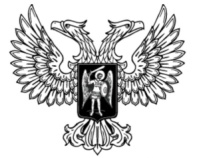 ДонецкАЯ НароднАЯ РеспубликАЗАКОНО ВНЕСЕНИИ ИЗМЕНЕНИЙ В ЗАКОН ДОНЕЦКОЙ НАРОДНОЙ РЕСПУБЛИКИ «О СЛУЖБЕ В ОРГАНАХ ВНУТРЕННИХ ДЕЛ ДОНЕЦКОЙ НАРОДНОЙ РЕСПУБЛИКИ»Принят Постановлением Народного Совета 8 июня 2018 годаСтатья 1Внести в Закон Донецкой Народной Республики от 24 апреля 2015 года № 34-IНС «О службе в органах внутренних дел Донецкой Народной Республики» (опубликован на официальном сайте Народного Совета Донецкой Народной Республики 20 мая 2015 года) следующие изменения:1) пункт 6 части 1 статьи 14 после слова «или» дополнить словом «непосредственной»;2) статью 18 дополнить частью 11 в следующей редакции:«11. На гражданина, поступающего на службу в органы внутренних дел, оформляется личное поручительство, которое состоит в письменном обязательстве сотрудника органов внутренних дел, имеющего стаж службы не менее трех лет, о том, что он ручается за соблюдение указанным гражданином ограничений и запретов, установленных для сотрудников настоящим Законом, другими законами и иными нормативными правовыми актами. Порядок оформления поручительства и категории должностей, при назначении на которые оформляется личное поручительство, определяются республиканским органом исполнительной власти, реализующим государственную политику в сфере внутренних дел.»;3) часть 4 статьи 34 изложить в следующей редакции:«4. Работа сотрудников органов внутренних дел по совместительству не допускается, за исключением педагогической, научной и иной творческой деятельности, а также медицинской деятельности, если такая деятельность не приводит к возникновению конфликта интересов и не влечет за собой ухудшение выполнения сотрудником обязанностей по замещаемой должности в органах внутренних дел. При этом педагогическая, научная и иная творческая деятельность, а также медицинская деятельность не может финансироваться исключительно за счет средств иностранных государств, международных и иностранных организаций, иностранных граждан и лиц без гражданства, если иное не предусмотрено международным договором Донецкой Народной Республики или законодательством Донецкой Народной Республики. Об осуществлении такой деятельности сотрудник обязан уведомить непосредственного руководителя (начальника).»;4) в части 7 статьи 41 слово «законом» заменить словами «руководителем республиканского органа исполнительной власти, реализующего государственную политику в сфере внутренних дел, при вступлении в силу приговора суда в отношении сотрудника за совершение преступления, а также за совершение проступков, дискредитирующих звание сотрудника органов внутренних дел»;5) часть 1 статьи 48 дополнить пунктом 10 в следующей редакции:«10) восстановление в специальном звании.»;6) часть 1 статьи 50 дополнить пунктом 51 в следующей редакции:«51) понижение в специальном звании на одну ступень;»;7) в частях 18, 19, 20, 22, 23 статьи 51 слова «статьи 50 и 82» в соответствующем падеже заменить словами «статья 50» в соответствующем падеже;8) пункт 2 части 1 статьи 73 после слова «судьей» дополнить словами «или лицом, проводящим предварительное следствие,».Глава Донецкой Народной Республики				              А.В.Захарченког. Донецк26 июня 2018 года№ 233-IНС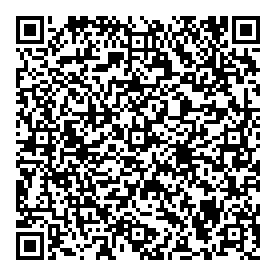 